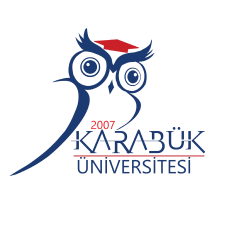 T.C.KARABÜK ÜNİVERSİTESİGÖREV TANIM FORMUBirimSağlık Kültür Spor Daire BaşkanlığıAlt BirimPsikososyal ve Danışmanlık KoordinatörlüğüUnvanKoordinatörGörevin Bağlı Bulunduğu UnvanSağlık Kültür Spor Daire Başkanı - Genel Sekreter Yardımcısı - Genel Sekreter - Rektör Yardımcısı – RektörİsimFeyzullah KABARANGörev ve Sorumlulukları GÖREV ADIPsikososyal ve Danışmanlık Koordinatörü GÖREV KAPSAMIÖğrencilerimizin ve personelin zihinsel, duygusal, sosyal gelişimlerine ve sorunlarının giderilmesine yardımcı olacak, duygusal, sosyal ve zihinsel açıdan ortaya çıkabilecek problemlere yönelik önleyici, destekleyici ve yönlendirici çalışmaları takip etmekGörev alanına giren konularda gerektiğinde karar-destek unsuru olarak üst yönetime bilgilendirme, görüş ve önerilerde bulunmak. Başkanlığımız nezdinde Psikososyal ve Danışmanlık Koordinatörlüğünce yapılan iş ve işlemlerin istatistik ve raporlamalarının yapılmasını takip etmekPsikososyal ve Danışmanlık Koordinatörlüğündeki evrakların dosyalama ve arşivleme işlerini yaptırmak.Psikososyal ve Danışmanlık Koordinatörlüğünce imzaya sunulan  evrakların takibini yaptırmak.Yönetim fonksiyonlarını kullanarak koordinatörlüğün etkin ve uyumlu bir biçimde çalışmasını sağlamak.Bağlı olduğu yöneticileri tarafından verilen yazılı ve sözlü iş ve işlemleri yapmak.